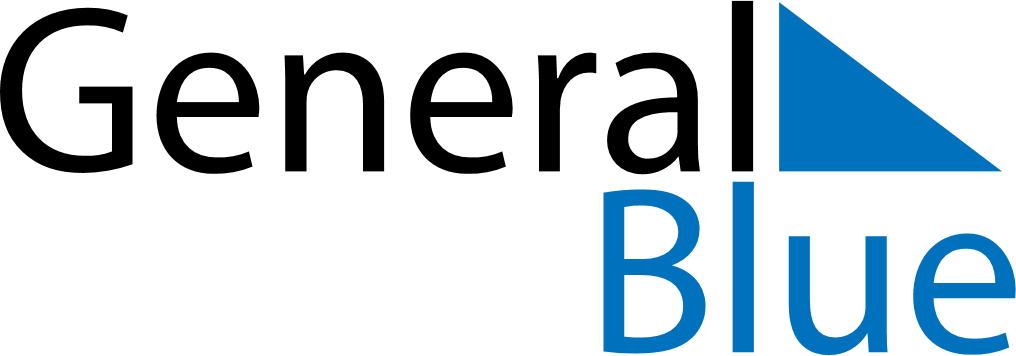 November 2024November 2024November 2024November 2024November 2024November 2024Olonkinbyen, Svalbard and Jan MayenOlonkinbyen, Svalbard and Jan MayenOlonkinbyen, Svalbard and Jan MayenOlonkinbyen, Svalbard and Jan MayenOlonkinbyen, Svalbard and Jan MayenOlonkinbyen, Svalbard and Jan MayenSunday Monday Tuesday Wednesday Thursday Friday Saturday 1 2 Sunrise: 10:16 AM Sunset: 4:19 PM Daylight: 6 hours and 2 minutes. Sunrise: 10:22 AM Sunset: 4:14 PM Daylight: 5 hours and 51 minutes. 3 4 5 6 7 8 9 Sunrise: 10:28 AM Sunset: 4:08 PM Daylight: 5 hours and 40 minutes. Sunrise: 10:33 AM Sunset: 4:02 PM Daylight: 5 hours and 28 minutes. Sunrise: 10:39 AM Sunset: 3:57 PM Daylight: 5 hours and 17 minutes. Sunrise: 10:45 AM Sunset: 3:51 PM Daylight: 5 hours and 5 minutes. Sunrise: 10:51 AM Sunset: 3:45 PM Daylight: 4 hours and 53 minutes. Sunrise: 10:58 AM Sunset: 3:38 PM Daylight: 4 hours and 40 minutes. Sunrise: 11:04 AM Sunset: 3:32 PM Daylight: 4 hours and 27 minutes. 10 11 12 13 14 15 16 Sunrise: 11:11 AM Sunset: 3:26 PM Daylight: 4 hours and 14 minutes. Sunrise: 11:18 AM Sunset: 3:19 PM Daylight: 4 hours and 1 minute. Sunrise: 11:25 AM Sunset: 3:12 PM Daylight: 3 hours and 47 minutes. Sunrise: 11:32 AM Sunset: 3:05 PM Daylight: 3 hours and 32 minutes. Sunrise: 11:40 AM Sunset: 2:57 PM Daylight: 3 hours and 16 minutes. Sunrise: 11:49 AM Sunset: 2:49 PM Daylight: 3 hours and 0 minutes. Sunrise: 11:58 AM Sunset: 2:41 PM Daylight: 2 hours and 42 minutes. 17 18 19 20 21 22 23 Sunrise: 12:07 PM Sunset: 2:31 PM Daylight: 2 hours and 23 minutes. Sunrise: 12:18 PM Sunset: 2:21 PM Daylight: 2 hours and 2 minutes. Sunrise: 12:31 PM Sunset: 2:08 PM Daylight: 1 hour and 36 minutes. Sunrise: 12:49 PM Sunset: 1:51 PM Daylight: 1 hour and 2 minutes. Sunset: 12:53 AM Daylight: 0 hours and 0 minutes. Sunset: 12:53 AM Daylight: 0 hours and 0 minutes. Sunset: 12:53 AM Daylight: 0 hours and 0 minutes. 24 25 26 27 28 29 30 Sunset: 12:53 AM Daylight: 0 hours and 0 minutes. Sunset: 12:53 AM Daylight: 0 hours and 0 minutes. Sunset: 12:53 AM Daylight: 0 hours and 0 minutes. Sunset: 12:53 AM Daylight: 0 hours and 0 minutes. Sunset: 12:53 AM Daylight: 0 hours and 0 minutes. Sunset: 12:53 AM Daylight: 0 hours and 0 minutes. Sunset: 12:53 AM Daylight: 0 hours and 0 minutes. 